группы имеются отдельные прогулочные участки и веранды, имеется спортивная площадка.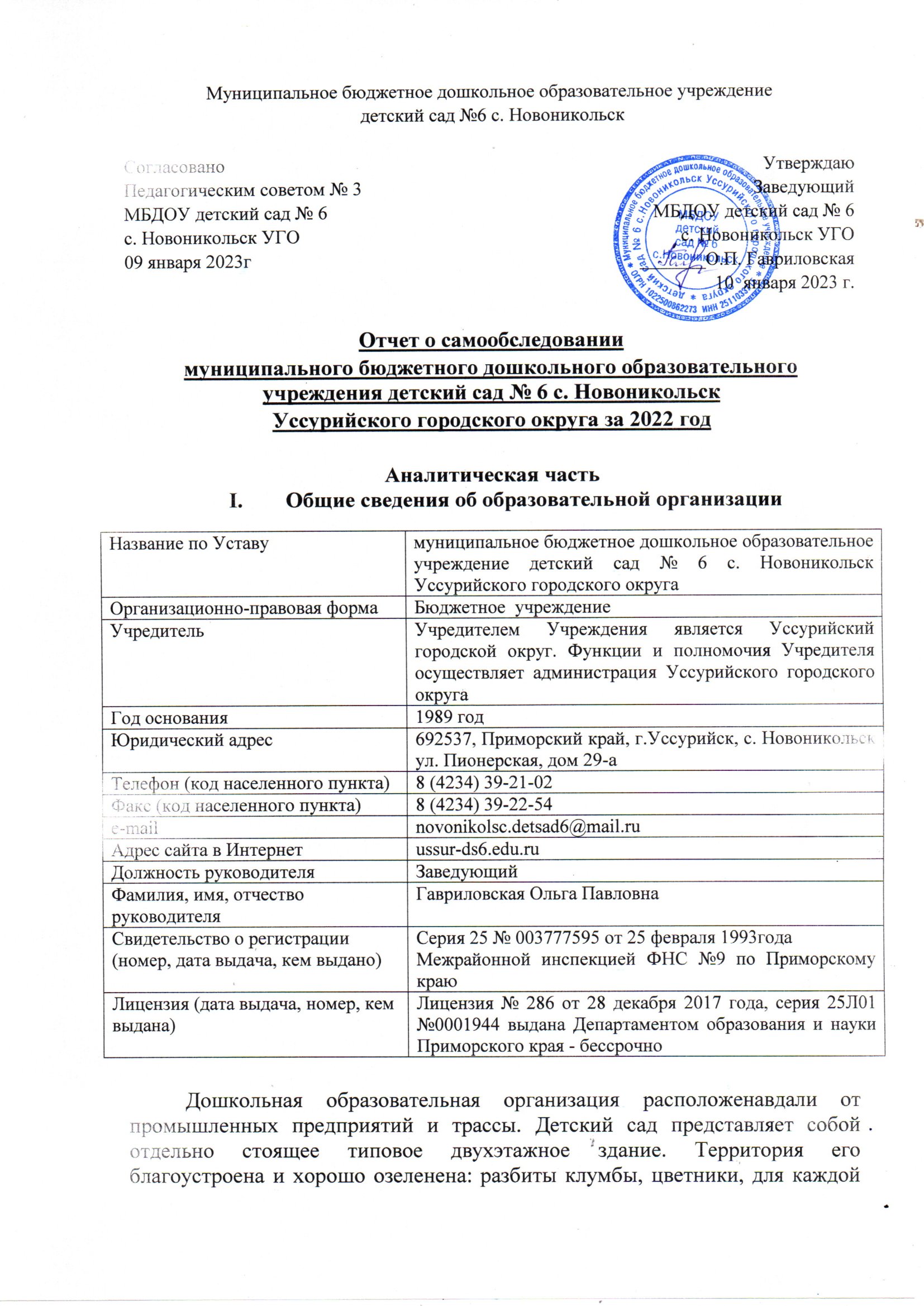 Основным видом деятельности ДОУ является реализация общеобразовательных программ дошкольного образования. Также ДОУ реализует образовательные программы дополнительного образования детей.Режим работы детского сад: рабочая неделя – пятидневная, с понедельника по пятницу. Длительность пребывания детей  в группах -10.5 часов. Режим работы с  7.30 до 18.00. Дежурная группа с 18.00 до 19.30.Аналитическая частьI. Оценка образовательной деятельностиОбразовательная деятельность в Учреждении организуется в соответствии с Федеральным законом от 29.12.2012 № 273-ФЗ «Об образовании в Российской Федерации», ФГОС дошкольного образования, основной образовательной программой, локальными нормативными актами Учреждения.С 01.01.2021 года Учреждение функционирует в соответствии с требованиями СП 2.4.3648-20 «Санитарно-эпидемиологические требования к организациям воспитания и обучения, отдыха и оздоровления детей и молодежи», а с 01.03.2021 — дополнительно с требованиями СанПиН 1.2.3685-21 «Гигиенические нормативы и требования к обеспечению безопасности и (или) безвредности для человека факторов среды обитания».Учреждении реализуется основная образовательная программа дошкольного образования, разработанная в соответствии с требованиями ФГОС ДО.Обязательная часть основной образовательной программы дошкольного образования составлена на основе примерной образовательной программой дошкольного образования "От рождения до школы" под ред. Н.Е.Вераксы., М.А.Васильевой, Т.С.Комаровой.Вариативная часть программы предусматривает реализацию парциальных программ, включенных в ООП:1.Программа «Юный эколог» втор: С. Н. Николаева2. «Основы безопасности детей дошкольного  возраста» Авторы: Р. Б. Стеркина, О. Л. Князева, Н. Н. Авдеева3.«Математические ступеньки» Автор: Е.В.Колесникова, Ювента, 20154. Программа «Цветные ладошки» Автор: И.А ЛыковаИздательство: «КАРАПУЗ-ДИДАКТИКА», 20075. Программа «Физическая культура – дошкольникам» Автор: Л.Д.Глазырина, М.:Владос, 2002Образовательная деятельность по основной образовательной программе дошкольного образования осуществляется в соответствии с требованиями к максимальной нагрузке на детей дошкольного возраста (обозначенными требованиями СанПиН).Содержание образовательной программы соответствует основным положениям возрастной психологии и дошкольной педагогики; выстроено с учетом принципа интеграции образовательных областей в соответствии с возрастными возможностями и особенностями воспитанников, спецификой и возможностями образовательных областей:«Физическое развитие»,«Социально-коммуникативное развитие»,«Познавательное развитие»,« Художественно-эстетическое развитие»,«Речевое развитие».Реализация каждой образовательной области предполагает решение специфических задач во всех видах детской деятельности, имеющих место в режиме дня дошкольного учреждения.Проектирование образовательной деятельности осуществляется на основе аргументированного подбора эффективных технологий, методов и форм работы с детьми, соответствующих их возрастным и индивидуальным особенностям с соблюдением баланса между образовательной деятельностью и свободной игрой детей, между деятельностью, инициированной взрослыми и инициированной самими детьми. Планирование носит комплексно-тематический характер, единая тема отражается в образовательных ситуациях на игровой основе, культурных практиках, развивающих ситуациях (проблемных, игровых, познавательных) и интересных событиях (сюрпризы, волшебные превращения, инсценировки). Содержание образования реализуется через совместную деятельность ребенка со взрослым (в том числе, в ходе режимных моментов, включая индивидуальную работу с детьми, а также непосредственно образовательную деятельность) и самостоятельную деятельность детей. Исключительное значение придается игре как основной форме работы с детьми дошкольного возраста и ведущему виду детской деятельности. Педагогами используются ИКТ в работе с детьми, которые направлены на осуществление личностно – ориентированного обучения с учетом индивидуальных особенностей ребенка.Свободная разнообразная деятельность в условиях обогащенной, информационно-насыщенной развивающей среды является источником формирования базовых (познавательных, интеллектуальных, коммуникативных, творческих) компетентностей, проявления таких личностных характеристик как любознательность, активность, самостоятельность, общительность.Основная образовательная программа дошкольного образования реализуется в полном объеме. Образовательная деятельность направлена на формирование общей культуры воспитанников, развитие физических, интеллектуальных, нравственных, эстетических и личностных качеств с учетом возрастных и индивидуальных особенностей, формирование предпосылок учебной деятельности, сохранение и укрепление здоровья детей дошкольного возраста.Содержание обучения и воспитания воспитанников обеспечивает равные стартовые возможности для детей при поступлении в школу.целью создания условий для реализации права каждого ребенка на качественное дошкольное образование, обеспечивающее квалифицированную коррекцию отклонений в развитии, полноценное психическое и физическое развитие детей, в детском саду функционирует логопедическая группа.Педагогами активно используются современные образовательные технологии:личностно-ориентированного взаимодействиятехнологии сотрудничестваздоровьесберегающие технологии;технологии проектной деятельности;технологии развивающего обучения;информационно-коммуникационные технологии и т. д.Образовательная деятельность строится на основе технологии личностно ориентированного взаимодействия, направленной на необходимость распознания индивидуальных особенностей каждого ребѐнка (учет возрастных особенностей, потребностей, склонностей, способностей, интересов, темпов развития воспитанников).В детском саду функционирует 6 групп общеразвивающей направленности. Из них:1 младшая группа;2 средних группы;2 старших группы;1 подготовительная группа.Со 2 июля 2022 года стало возможным проводить массовые мероприятия со смешанными коллективами даже в закрытых помещениях, отменили групповую изоляцию. Также стало необязательно дезинфицировать музыкальный или спортивный зал в конце рабочего дня, игрушки и другое оборудование. Персонал смог работать без масок.Снятие антиковидных ограничений позволило наблюдать динамику улучшения образовательных достижений воспитанников. Дети стали активнее демонстрировать познавательную активность в деятельности, участвовать в межгрупповых мероприятиях, спокойнее вести на прогулках. Воспитательная работаВ 2022 году в ДОУ проведена работа по патриотическому воспитанию дошкольников. Мероприятия проводились с участием воспитанников и их родителей:Воспитательные мероприятия «Полевая почта»;Воспитательное мероприятие, посвященное памятным датам Великой Отечественной войны (Снятие блокады Ленинграда, Сталинградская битва);Участие в муниципальных конкурсах «Открытка ветерану»;«Колокола мужества»;«Рисуем Победу»;«Ради жизни на Земле»;Участие в акции «Окна Победы», «Ура! Победа!»Были организованы:Акции: «Большая помощь маленькому другу»;«Блинный фестиваль»;«Чистый город».Дополнительное образованиеобучение по дополнительным образовательным и учебным программам сверх часов программы по данным дисциплинам, предусмотренных учебным планом:услуги по обучению  хореографии;услуги по обучению ритмики углубленная подготовка к школе.Вывод: содержание образовательной деятельности соответствует требованиям Федерального государственного образовательного стандарта дошкольного образования; в детском саду созданы организационно-методические условия для решения задач по охране жизни и укрепления здоровья воспитанников; обеспечения интеллектуального, личностного и физического развития ребенка; приобщения детей к общечеловеческим ценностям; взаимодействия с семьей для обеспечения полноценного развития ребенка.II. Оценка системы управления организацииУправление образовательным учреждением осуществляется в соответствии с действующим законодательством Российской Федерации с учётом особенностей, установленных статьёй 26 Федерального закона «Об образовании в Российской Федерации» от 29.12.2012 г. № 273-ФЗ.основе управления детским садом - сочетание принципов единоначалия и коллегиальности.Единоличным исполнительным органом является заведующий. К компетенции заведующего относится текущее руководство деятельностью учреждения.детском саду сформированы коллегиальные органы управления:Структура, порядок формирования, срок полномочий и компетенция органов управления, принятия ими решений устанавливаются Уставом детского сада в соответствии с законодательством Российской Федерации. Деятельность коллегиальных органов управления осуществляется в соответствии с разработанными Положениями.Действующая организационно-управленческая структура позволяет оптимизировать управление, включить в пространство управленческой деятельности значительное число педагогов и родителей (законных представителей). Система управления обеспечивает оптимальное сочетание традиционных и современных инновационных тенденций, что позволяет эффективно организовать образовательное пространство дошкольного учреждения.учреждении активно используются эффективные вариативные формы контроля, различные виды мониторинга (управленческий, методический, педагогический, контроль состояния здоровья детей).Эффективность данной системы управления усматривается в следующем: четко отработанная система управления образовательным процессом в постоянно меняющихся условиях жизнедеятельности позволила исключить сбои в работе учреждения.В 2022 году детский сад закончил внедрение электронного документооборота в систему управления организацией. По итогам года работники отмечают, что стало проще работать с документацией, в том числе систематизировать ее и отслеживать сроки исполнения и хранения документов. С сентября 2022 года успешно апробировали функцию заключения трудовых договоров через платформу «Работа в России». В 2023 году планируем продолжить ее использовать для заключения гражданско-правовых договоров.Вывод: в учреждении создана гибкая структура управления в соответствии с целями и содержанием работы организации, организован командный менеджмент, способствующий успешной работе учреждения, быстрой адаптации системы образовательного учреждения к изменениям во внешней среде и повышению качества образовательных услуг, модернизации организационной структуры управления дошкольным учреждением, повышению эффективности управления. Демократизация системы управления способствует развитию инициативы участников образовательных отношений (педагогов, родителей (законных представителей), детей.III. Оценка содержания и качества подготовки воспитанниковПедагогами учреждения проводится оценка индивидуального развития детей дошкольного возраста (педагогическая диагностика, мониторинг). В соответствии с годовым календарным учебным графиком, педагогическая диагностика осуществляется 2 раза в год (сентябрь, май) в ходе наблюдений за активностью детей в спонтанной и специально организованной деятельности.Инструментарий для педагогической диагностики — карты наблюдений детского развития, позволяющие фиксировать индивидуальную динамику и перспективы развития каждого ребенка в ходе:коммуникации со сверстниками и взрослыми (как меняются способы установления и поддержания контакта, принятия совместных решений, разрешения конфликтов, лидерствапр.);игровой деятельности;познавательной деятельности (как идет развитие детских способностей, познавательной активности);проектной деятельности (как идет развитие детской инициативности, ответственности и автономии, как развивается умение планировать и организовывать свою деятельность);художественной деятельности;физического развития.В процессе проведения диагностики, педагоги используют преимущественно малоформализованные диагностические методы:наблюдение проявлений ребенка в деятельности и общении с другимисубъектами педагогического процесса;свободные беседы с детьми.качестве дополнительных методов используются:анализ продуктов детской деятельностипростые тесты;специальные диагностические ситуации.Главные функции педагогической диагностики (мониторинга):информативная (получение исходной информации об индивидуальных достижениях детей)прогностическая (осуществление планирования и коррекция образовательного процесса на основе имеющихся сведений).Критериями для проведения педагогической диагностики (мониторинга) являются целевые ориентирыЦелевые ориентиры образования в раннем возрасте:ребенок интересуется окружающими предметами и активно действует с ними; эмоционально вовлечен в действия с игрушками и другими предметами, стремится проявлять настойчивость в достижении результата своих действий;использует специфические, культурно фиксированные предметные действия, знает назначение бытовых предметов (ложки, расчески, карандаша и пр.) и умеет пользоваться ими. Владеет простейшими навыками самообслуживания; стремится проявлять самостоятельность в бытовом и игровом поведении;владеет активной речью, включенной в общение; может обращаться с вопросами и просьбами, понимает речь взрослых; знает названия окружающих предметов и игрушек;стремится к общению со взрослыми и активно подражает им в движениях и действиях; появляются игры, в которых ребенок воспроизводит действия взрослого;проявляет интерес к сверстникам; наблюдает за их действиями и подражает им;проявляет интерес к стихам, песням и сказкам, рассматриванию картинки, стремится двигаться под музыку; эмоционально откликается на различные произведения культуры и искусства;у ребенка развита крупная моторика, он стремится осваивать различные виды движения (бег, лазанье, перешагивание и пр.).Целевые ориентиры на этапе завершения дошкольного образования:ребенок овладевает основными культурными способами деятельности, проявляет инициативу и самостоятельность в разных видах деятельности - игре, общении, познавательно-исследовательской деятельности, конструировании и др.; способен выбирать себе род занятий, участников по совместной деятельности;ребенок обладает установкой положительного отношения к миру, к разным видам труда, другим людям и самому себе, обладает чувством собственного достоинства; активно взаимодействует со сверстниками и взрослыми, участвует в совместных играх. Способен договариваться, учитывать интересы и чувства других, сопереживать неудачам и радоваться успехам других, адекватно проявляет свои чувства, в том числе чувство веры в себя, старается разрешать конфликты;ребенок обладает развитым воображением, которое реализуется в разных видах деятельности, и прежде всего в игре; ребенок владеет разными формами и видами игры, различает условную и реальную ситуации, умеет подчиняться разным правилам и социальным нормам;ребенок достаточно хорошо владеет устной речью, может выражать свои мысли и желания, может использовать речь для выражения своих мыслей, чувств и желаний, построения речевого высказывания в ситуации общения, может выделять звуки в словах, у ребенка складываются предпосылки грамотности;у ребенка развита крупная и мелкая моторика; он подвижен, вынослив, владеет основными движениями, может контролировать свои движения и управлять ими;ребенок способен к волевым усилиям, может следовать социальным нормам поведения и правилам в разных видах деятельности, во взаимоотношениях со взрослыми и сверстниками, может соблюдать правила безопасного поведения и личной гигиены;ребенок проявляет любознательность, задает вопросы взрослым и сверстникам, интересуется причинно-следственными связями, пытается самостоятельно придумывать объяснения явлениям природы и поступкам людей; склонен наблюдать, экспериментировать. Обладает начальными знаниями о себе, о природном и социальном мире, в котором он живет; знаком с произведениями детской литературы, обладает элементарными представлениями из области живой природы, естествознания, математики, истории и т.п.; ребенок способен к принятию собственных решений, опираясь на свои знания и умения в различных видах деятельности.Результаты освоения основной образовательной программы (сводные данные; средне-высокий уровень по ДОУ в % )целью повышения качества работы для достижения более высоких результатов развития воспитанников в детском саду проводится мониторинг:заболеваемости, физического развития воспитанников;степени адаптации детей к детскому саду;уровня подготовки выпускников к обучению в школе, адаптации к школьным условиям. В силу особой актуальности проблемы сохранения и укрепления здоровья детей ивзрослых в учреждении реализуется план мероприятий по оздоровлению детей, направленный на воспитание ребенка как субъекта собственной жизни (право быть самим собой, иметь собственный социальный опыт, осознанно относиться к ресурсам собственного здоровья, обнаруживать свою индивидуальность), формирование у детей и взрослых привычки к здоровому образу жизни.плане отражены эффективные подходы к комплексному решению вопросов оздоровления дошкольников. Определены основные направления оздоровления, цели и задачи, система оздоровительной работы, включающая в себя как традиционные, так и инновационные формы и методы. Представлены рациональные подходы к организации и проведению комплекса профилактических и оздоровительных мероприятий и процедур.рамках реализации плана осуществлены следующие преобразования:используются двигательно-оздоровительные режимы, адаптированные к возрастным особенностям воспитанников, здоровьеразвивающие традиции, образовательно-оздоровительные проекты;образовательная деятельность носит интегрированный характер (интеграция содержания, видов деятельности);воспитательно-образовательный и оздоровительный процессы конструируются на основе личностно-ориентированной модели общения, субъект-субъектного взаимодействия; творчески преобразуется развиваюшая предметно-пространственная среда.Используются разнообразные формы физической активности:Эмоционально-стимулирующая утренняя гимнастикаФизкультминутки.в дошкольных группах физкультурные занятия проводятся: 2 раза в неделю в музыкальном зале,  1-на воздухе.Подвижные игры на прогулках, соревнованиях, эстафетах.Оздоровительная физкультура по патологии.Самостоятельная двигательная деятельность детей.Дополнительные занятия в кружках.Оздоровительные мероприятия:Режим дня с  дневным сном и дозированной прогулкой по состоянию здоровья ребенка.Полноценное сбалансированное диетическое питание с ежедневным включением в меню соков, салатов, фруктов.Ежедневное воздушно-контрастное закаливание, ходьба по массажным дорожкам.Утренняя гимнастика, гимнастика пробуждения, после сна, физкультурные занятия, двигательная активность детей в течение дня.Витамино профилактика ежедневно в течение года. Летне-оздоровительные мероприятия:Утренняя гимнастика на свежем воздухе.Воздушные ванны.Игры с водой.Солнечные  ванны.Обширное умывание, гигиеническое мытье ног.Повышенная двигательная активность в течение дня.Сон с открытыми окнами.планирование Дней здоровья, спортивных игр и упражнений, спортивных праздников, физкультурных досугов и др.Мониторинг степени адаптации детей к условиям детского сада проводится в период приёма детей в детский сад в младшую группу с июня по сентябрь:Положительная результативность по адаптации детей к детскому саду достигнута за счет:планирования воспитателями работы в адаптационный период на основе игровой деятельности,предварительного консультирования родителей перед приёмом детей в детский сад, ознакомление родителей посредством информационных буклетов и памяток с перечнем мероприятий, способствующих более быстрому привыканию детей к детскому саду,продуман алгоритм приёма детей с учётом психофизических особенностей каждого ребенка.Результаты адаптации учебного года свидетельствуют об успешной адаптации детей. Большинство детей прошли адаптацию в лёгкой форме. Тяжелой формы адаптации выявлено не было.ДетскийсадскорректировалООПДОсцельювключениятематическихмероприятийпоизучениюгосударственныхсимволовврамкахвсехобразовательныхобластей.Вывод: основная образовательная программа дошкольного образования реализуется вдошкольном учреждении в полном объёме; содержание и качество подготовки воспитанников обеспечивают государственные гарантии уровня и качества дошкольного образования.IV. Оценка организации учебного процессаОбразовательная деятельность в учреждении осуществляется на русском языке с позиции личностно-ориентированной педагогической системы: разностороннее, свободное и творческое развитие каждого ребёнка, реализация их природного потенциала, обеспечение комфортных, бесконфликтных и безопасных условий развития воспитанников.В детском саду функционировали группы:Младшая группа (для детей от 3 до 4 лет) - 1Средняя группа (для детей от 4 до 5 лет) - 2Старшая группа (для детей от 5 до 6 лет) - 2Подготовительная группа (для детей от 6 до 7 лет) - 16  групп  детского  сада  имеют  общеразвивающую  направленность.Образовательная деятельность организуется в соответствии с основной образовательной программой дошкольного образования учреждения.Базовой основой обязательной части программы является примерная образовательная программа дошкольного образования "От рождения до школы" под ред. Н.Е.Вераксы., М.А.Васильевой, Т.С.Комаровой.Количество и продолжительность образовательной деятельности, включая реализацию дополнительных образовательных программ, устанавливаются в соответствии с санитарно-гигиеническими нормами и требованиями, регламентируются годовым календарным учебным графиком, учебным планом и расписанием непрерывной образовательной деятельности. Учебный план соответствует целям развития дошкольного образования Российской Федерации, обеспечивает выполнение СанПиН, в учебном плане выдержан баланс предметных областей и учебного времени, учет запросов детей и родителей. Специфика учебного плана заключается в предельно точном определении для каждой возрастной группы интеллектуальных, физических и психоэмоциональных нагрузок в течение недели, месяца.Учебный план устанавливает перечень образовательных областей в соответствии с федеральным государственным стандартом дошкольного образования и объем недельной образовательной нагрузки, отводимой на проведение непосредственно образовательной деятельности.Учебный план рассчитан на учебный год с 1 сентября по 31 мая из расчета 36 учебных недель.структуре учебного плана выделены:• Основная часть,• Часть, формируемая участниками образовательных отношений.Основная часть  включает в себя содержание образовательной деятельности детей всоответствии с рекомендациями примерной образовательной программой дошкольного образования "От рождения до школы" под ред. Н.Е.Вераксы., М.А.Васильевой, Т.С.Комаровой и реализуется по основным образовательным областям:социально-коммуникативное развитие (реализуется в игровой деятельности воспитанников, совместной деятельности взрослого и детей, самостоятельной деятельности, при проведении режимных моментов, во время самообслуживания, трудовой и творческой деятельности, ситуациях общения),познавательное развитие,речевое развитие,художественно-эстетическое,физическое развитие.Часть, формируемая участниками образовательных отношений:направлена на реализацию приоритетного направления деятельности детского сада (художественно-эстетическое развитие детей дошкольного возраста)учитывает образовательные потребности, интересы и мотивы детей, социальные запросы родителей (законных представителей) - дополнительное образование дошкольников посредством организации работы кружков, студий, секций)Реализация учебного плана предполагает обязательный учет принципа интеграции образовательных областей в соответствии с возрастными и индивидуальными возможностями воспитанников.Образовательная деятельность основана на организации педагогом видов деятельности заданных федеральным государственным стандартом дошкольного образования.Основной единицей образовательной деятельности выступает образовательная ситуация на игровой основе (форма совместной деятельности педагога и детей). Образовательные ситуации носят комплексный характер и включают задачи, реализуемые в разных видах деятельности на одном тематическом содержании.Организация дополнительного образованияцелью выполнения социального заказа родителей, в учреждении разработан план - программа развития дополнительного образования, позволяющий создать в условиях детского сада образовательное пространство выбора, максимально учитывающее интересы каждого ребенка.Развитие творческой активности воспитанников представляется главной задачей современного дополнительного образования, а данная программа способна обеспечить переход от интересов детей к развитию их способностей, совершенствует адаптацию детейсовременному обществу и предоставляет возможность полноценной организации свободного времени воспитанников.Дополнительная образовательная деятельность проводится не во время, связанное с проведением прогулки и дневного сна.Работа педагогов по дополнительному образованию дошкольников осуществляется, преимущественно, во вторую половину дня, на основе разработанных, в соответствии с возрастными способностями воспитанников программ дополнительного образования. Уровень профессиональной компетентности руководителей кружков и студий позволяет им творчески реализовывать методические разработки, направленные на развитие способностей воспитанников детского сада и предусматривающие расширение спектра образовательного содержания, а не дублирование основной части основной образовательной программы дошкольного образования учреждения.Вывод: учебный процесс в дошкольном учреждении организован в соответствии с требованиями, предъявляемыми законодательством к дошкольному образованию и направлен на сохранение и укрепление здоровья воспитанников, предоставление равных возможностей для полноценного развития каждого ребёнка. Организация образовательного процесса в детском саду осуществляется в соответствии с годовым планированием, с основной общеобразовательной программой дошкольного образования на основе ФГОС ДО.IV  Оценка кадрового обеспеченияРабота с кадрами была направлена на повышение профессионализма, творческого потенциала педагогической культуры педагогов, оказание методической помощи педагогам. Составлен и утвержден план прохождения аттестации, повышения квалификации педагогов, прохождения переподготовки воспитателей.Укомплектованность педагогическими кадрами - 100 %. Педагоги детского сада постоянно повышают свой профессиональный уровень, посещают методические объединения, знакомятся с опытом работы своих коллег и других дошкольных учреждений, приобретают и изучают новинки периодической и методической литературы. Все это в комплексе даст хороший результат в организации педагогической деятельности и улучшении качества образования и воспитания дошкольников.Одним из важных условий достижения эффективности результатов является сформированная у педагогов потребность в постоянном, профессиональном росте. Уровень своих достижений педагоги доказывают, участвуя в методических мероприятиях разного уровня (муниципального, дорожного), а также при участии в интернет конкурсах федерального масштаба.На период самообследования в ДОУ работают 11 педагогов. Основу педагогического персонала в детском саду составляют специалисты до 45 лет со стажем работы в дошкольном образовании до 10-20 лет, для которых характерны такие черты, как инициативность, активность, способность работать творчески. Все специалисты имеют необходимое профильное образование и постоянно повышают уровень педагогической квалификации.В целях повышения качества образовательной деятельности в ДОУ проводится целенаправленная кадровая политика, основная цель которой – обеспечение оптимального баланса процессов обновления и сохранения численного и качественного состава кадров в его развитии, в соответствии потребностями ДОУ и требованиями действующего законодательства.Основные принципы кадровой политики направлены:на сохранение, укрепление и развитие кадрового потенциала;создание квалифицированного коллектива, способного работать в современных условиях;повышения уровня квалификации персонала.Оценивая кадровое обеспечение образовательной организации, являющееся одним из условий, которое определяет качество подготовки обучающихся, необходимо констатировать следующее:образовательная деятельность в ДОУ обеспечена квалифицированным профессиональным педагогическим составом;кадровый потенциал ДОУ динамично развивается на основе целенаправленной работы по повышению квалификации педагогов.По итогам 2022 года ДОУ перешел  на применение профессиональных стандартов. Все педагогические работники ДОУ соответствуют квалификационным требованиям профстандарта «Педагог». Их должностные инструкции соответствуют трудовым функциям, установленным профстандартом «Педагог».С марта 2022 года Детский сад ведет учет микротравм работников. Анализ заявлений работников по итогам 2022 года показал, какие обстоятельства чаще всего способствуют получению травм. На основании этого разработали и утвердили план мероприятий по устранению рисковым мест рабочего процесса, а именно:модернизировать песочницы и сделать деревянную крышку люка с нетравматичным замком;заменить настил во входной группе на нескользкий;заменить стулья в музыкальном зале  на новые, выполненные из безопасных материалов.V. Оценка учебно-методического и библиотечно-информационного обеспеченияУчебно-методическое обеспечение процесса обучения - это совокупность методических учебных материалов, используемых в процессе образования дошкольников.Для эффективного решения образовательных задач по пяти образовательным областям используются программы, технологии, методические пособия. Программно-методический вариативный комплект, учебные пособия, разноплановое ресурсное обеспечение, используемые педагогическим персоналом в образовательной деятельности с воспитанниками, определен дошкольным учреждением с учетом требований ФГОС ДО.
Библиотечный фонд располагается в методическом кабинете, кабинетах специалистов, группах детского сада. Библиотечный фонд представлен методической литературой по всем образовательным областям основной общеобразовательной программы, детской художественной литературой, периодическими изданиями, а также другими информационными ресурсами на различных электронных носителях. В каждой возрастной группе имеется банк необходимых учебно-методических пособий, рекомендованных для планирования воспитательно-образовательной работы в соответствии с обязательной частью ООП.В 2022 году Детский сад пополнил учебно-методический комплект к примерной общеобразовательной программе дошкольного образования «От рождения до школы» в соответствии с ФГОС. Приобрели наглядно-дидактические пособия:серии «Мир в картинках», «Рассказы по картинкам», «Расскажите детям о...», «Играем в сказку», «Грамматика в картинках», «Искусство детям»;картины для рассматривания, плакаты;комплексы для оформления родительских уголков;Оборудование и оснащение методического кабинета достаточно для реализации образовательных программ. В методическом кабинете созданы условия для возможности организации совместной деятельности педагогов. Однако кабинет недостаточно оснащен техническим и компьютерным оборудованием.В Детском саду учебно-методическое и информационное обеспечение достаточное для организации образовательной деятельности и эффективной реализации образовательных программ.VI. Оценка качества материально-технической обеспеченияМатериально-технические условия, созданные в учреждении, обеспечивают реализацию образовательной программы дошкольного образования, соответствуют санитарно-эпидемиологическим правилам и нормативам, требованиям ФГОС. Территория дошкольного образовательного учреждения по периметру ограждена забором. Учреждение имеет самостоятельный вход (выход) для участников образовательных отношений и въезд (выезд) для автотранспорта. Имеется наружное электрическое освещение.Детский сад - отдельно стоящее здание. Здание оборудовано системами холодного  водоснабжения, канализацией. Отопление и вентиляция здания образовательного учреждения оборудованы в соответствии с санитарно-эпидемиологическими правилами и нормативами.Материально-технические условия, созданные в учреждении, соответствуют требованиям безопасности. В детском саду имеется:система видеонаблюдения, которая обеспечивает передачу визуальной информации состоянии охраняемых зон, помещений, периметра и территории объекта на пост дежурного (сторожа). Всего на объекте 11 внешних камер, 4 внутренних. Запись с камер видеонаблюдения архивируется и сохраняется в течение 30 дней.охранная сигнализация: «Тревожная кнопка».объект оборудован средствами тревожной сигнализации с выводом на пульт ОВО по г. Уссурийску – филиала ФГКУ «УВО ВНГ России по Приморскому краю» в целях оперативной передачи информации о противоправных действиях в отношении персонала или посетителей стационарными и носимыми. Система тревожной сигнализации организуется «без права отключения».Оснащенность помещений учреждения развивающей предметно-пространственной средой обеспечивает оптимальную реализацию образовательного потенциала пространства учреждения, пространства группы, пространства территории детского сада, материалов, оборудования и инвентаря для развития детей дошкольного возраста в соответствии с особенностями каждого возрастного этапа, охраны и укрепления их здоровья, учёта особенностей детей.Созданная в учреждении развивающая предметно-пространственная среда отвечает следующим характеристикам:Содержательная насыщенность -обеспечивается наличием в учреждении средство обучения и воспитания (в том числе технических), материалов, в том числе расходных игровых, спортивных, оздоровительного оборудования, инвентаря, соответствующих возрастным возможностям детей и содержанию программы.Организация образовательного пространства и разнообразие материалов, оборудования и инвентаря (в здании и на участке) обеспечивают: - игровую, познавательную, исследовательскую и творческую активность всех воспитанников, экспериментирование с доступными детям материалами; - двигательную активность, в том числе развитие крупной и мелкой моторики, участие в подвижных играх и соревнованиях; - эмоциональное благополучие детей во взаимодействии с предметно-пространственным окружением; - возможность самовыражения детей.Трансформируемость пространства обеспечивает возможность изменений предметно- пространственной среды в зависимости от образовательной ситуации, в том числе от меняющихся интересов и возможностей детей.Полифункциональность материалов обеспечивает возможность разнообразного использования составляющих предметной среды, в том числе детской мебели, матов, мягких модулей, ширм и т.д. Кроме того, в каждой группе присутствуют предметы, не обладающие жѐстко закреплѐнным способом употребления, в том числе природные материалы, пригодные для использования в разных видах детской активности (в качестве предметов- заместителей в детской игре).Вариативность среды обеспечивается наличием различных пространств в детском саду и в группах (для игры, конструирования, уединения и пр.), а также разнообразных материалов, игр, игрушек и оборудования, обеспечивающих свободный выбор детей. Игровой материал периодически сменяется, дополняется новыми предметами, стимулирующих игровую, двигательную, познавательную и исследовательскую активность детей.Доступность среды определяет возможность свободного доступа для воспитанников всех помещений, где осуществляется образовательная деятельность; свободного доступа детей к играм, игрушкам, материалам, пособиям, обеспечивающим все основные виды детской активности. Необходимым условием является исправность и сохранность материалов и оборудования.Безопасность предметно-пространственной среды определяется соответствием всех её  элементов требованиям по обеспечению надёжности и безопасности их использования.Вывод: состояние материально-технической базы соответствует санитарно-гигиеническим педагогическим требованиям и позволяет на оптимальном уровне реализовывать образовательные задачи.VII. Оценка функционирования внутренней системы оценки качества образованияВ ДОУ утверждено положение о внутренней системе оценки качества образования. По итогам оценки качества образования в 2022 году выявлено, что уровень освоения содержания образовательной программы соответствует запланированным целям и задачам. Цели и задачи формируются на основе целевых ориентиров ФГОС ДО.По результатам анкетирования 2022 года выявлено, что количество родителей, которые удовлетворены качеством образования ДОУ – 91 процент. Результаты анализа показателей деятельности организацииДанные приведены по состоянию на 30.12. 2022 года.Анализ показателей указывает на то, что ДОУ имеет достаточную инфраструктуру, которая соответствует требованиям СанПиН 2.4.3648-20«Санитарно-эпидемиологические требования к условиям и организации обучения в общеобразовательных учреждениях» и позволяет реализовывать образовательные программы в полном объеме в соответствии с ФГОС ДО.ДОУ укомплектовано достаточным количеством педагогических и иных работников, которые имеют высокую квалификацию и регулярно проходят повышение квалификации, что позволяет обеспечивать стабильных качественных результатов образовательных достижений воспитанников.Орган управленияСодержание деятельностиОбщее собрание работниковпредставляет полномочия  работниковдошкольного учреждения.В состав Общего собрания работниковвходят все сотрудникисодействие осуществлению управленческих начал,   развитию инициативы трудового коллектива; расширение коллегиальных, демократических форм управления; утверждение нормативно – правовых документов дошкольного учрежденияПедагогический совет — постояннодействующий коллегиальный органуправления  педагогической деятельностью,действующий в целях развития и совершенствования образовательнойдеятельности, повышения профессионального мастерствапедагогических работников.выполнение нормативно – правовых документов в области дошкольного образования; определение направлений деятельности учреждения, обсуждение вопросов содержания,   форм и   методов образовательного процесса; принятиеосновной образовательной программыдошкольного образования детского   сада,рабочих учебных программ, программдополнительного   образования; обсуждениевопросов повышения квалификации, переподготовки, аттестации педагогов, обобщения, распространения, внедрения педагогического опыта.Совет   родителей   —создан   с   целью реализации   права   родителей   (законных представителей) несовершеннолетних воспитанников, педагогических работников на   участие   в   управлении   дошкольнымучреждением, развития социальногопартнерства   между   всеми  участниками образовательных отношений.содействие обеспечению оптимальных условий  для  организации   образовательного процесса; координирование деятельности групповых  советов  родителей;  проведение разъяснительной  и  консультативной  работы среди  родителей  (законных  представителей) детей об их правах и обязанностяхСоциально нравственноеПознавательноеРечевоеХудожественно эстетическоеФизическоеразвитиеразвитиеразвитиеразвитиеразвитие2021-2022 учебный год2021-2022 учебный год82,3%81,7%83,1%85,7%86,7%ОбразовательнаяобластьФормыработы	ЧтодолженусвоитьвоспитанникПознавательноеразвитиеИгроваядеятельностьТеатрализованнаядеятельностьЧтениестиховоРодине, флагеит.д.Получитьинформациюобокружающеммире, малойродине, Отечестве, социокультурныхценностяхнашегонарода, отечественныхтрадицияхипраздниках, госсимволах, олицетворяющихРодинуСоциально-коммуникативноеразвитиеИгроваядеятельностьТеатрализованнаядеятельностьЧтениестиховоРодине, флагеит.д.Усвоитьнормыиценности, принятыевобществе, включаяморальныеинравственные.Сформироватьчувствопринадлежностиксвоейсемье, сообществудетейивзрослыхРечевоеразвитиеИгроваядеятельностьТеатрализованнаядеятельностьЧтениестиховоРодине, флагеит.д.Познакомитьсяскнижнойкультурой, детскойлитературой.РасширитьпредставленияогоссимволахстраныиееисторииХудожественно-эстетическоеразвитиеТворческиеформы–рисование, лепка, художественноеслово, конструированиеидр.НаучитьсяассоциативносвязыватьгоссимволысважнымиисторическимисобытиямистраныФизическоеразвитиеСпортивныемероприятияНаучитьсяиспользоватьгоссимволывспортивныхмероприятиях, узнать, длячегоэтонужноIВсего педагогических работников11из них имеют:из них имеют:1ВКК22I КК23Соответствие занимаемой должности04Звание "Отличник народного просвещения"05Нагрудный знак "Почётный работник общего образования"06Звание "Заслуженный учитель"07Награждены грамотой МО РФ0IIОбразование1Высшее педагогическое72Высшее профессиональное13Среднее педагогическое24Среднее профессиональное15Незаконченное высшее0IIIВозрастной состав педагогических работников:1Моложе 25 лет0225-35 лет2335-45 лет5445-55 лет35Старше 55 лет1IVИмеют стаж педагогической работы1До 2 лет22От 2 до 5 лет23От 5 до 10 лет24От 10 до 20 лет35Свыше 20 лет2VАттестация (всего аттестовано в 2022году)1На ВКК22На IКК23На соответствие занимаемой должности0ПоказателиЕдиница измеренияКоличествоОбразовательная деятельностьОбразовательная деятельностьОбразовательная деятельностьОбщая численность воспитанниковчеловек173Численность детей, которые принимали участие в олимпиадах, смотрах, конкурсах, от общей численности воспитанниковчеловек 173ИнфраструктураИнфраструктураИнфраструктураКоличество компьютеровединиц8Наличие в ДОУ системы электронного документооборотада/нетдаНаличие в ДОУ методического кабинета, в том числе наличие в нем:да/нетда− рабочих мест для работы на компьютере или ноутбукеда/нетда− медиатекида/нетда− выхода в интернетдаОбщая площадь помещений для образовательного процесса в расчете на одного обучающегосякв. м2,0-2,5